CURRICULUM VITAE: JOEL MMONE 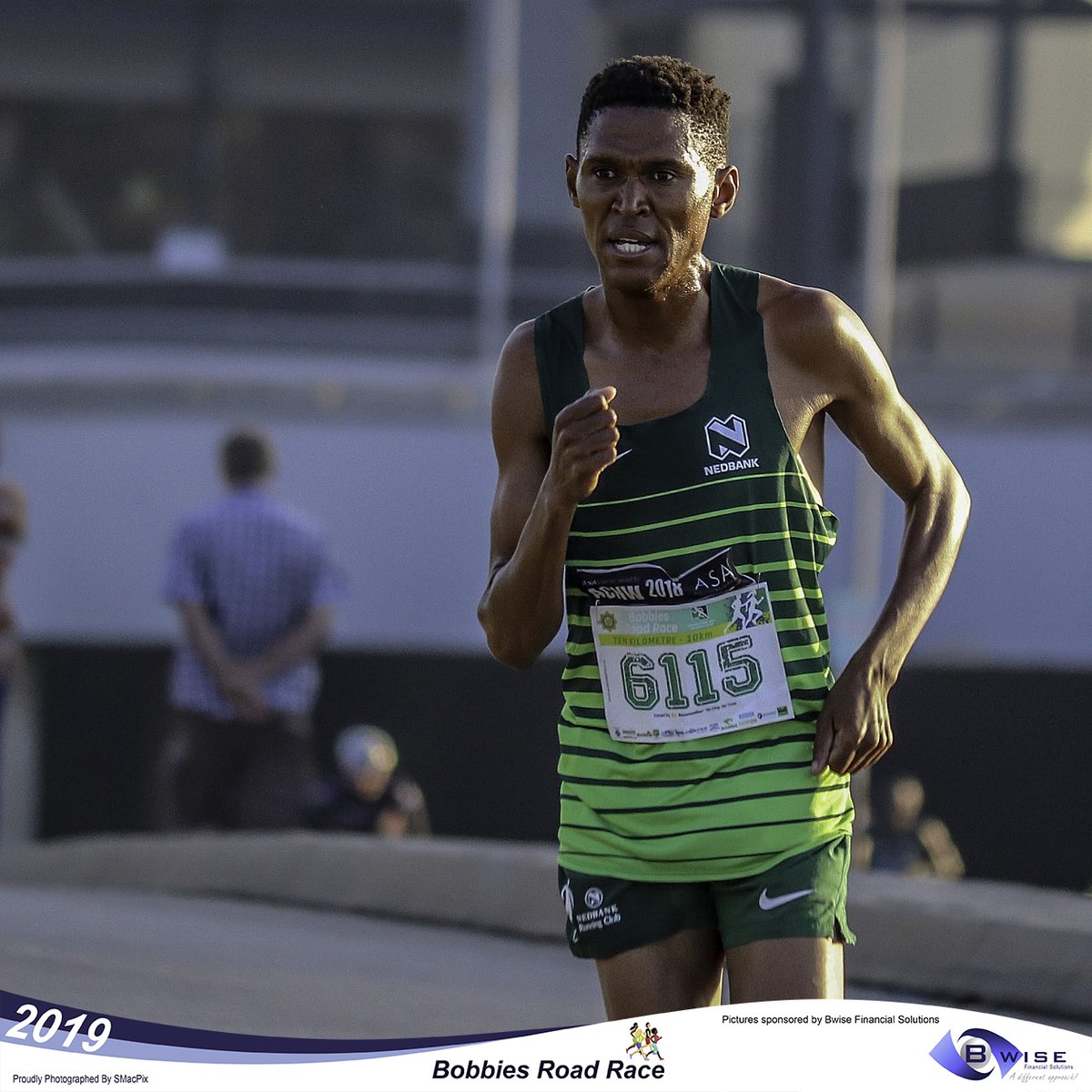 PERSONAL INFORMATIONFIRST NAMES / SURNAME:	Joel MmoneCOUNTRY: 			R.S. ADATE OF BIRTH:		1991/03/29CLUB:				Nedbank Running ClubCONTACT / EMAIL / TWITTER:	082 950 8746 / joelmohau@gmail.com / @joel_87050PERSONAL BEST PERFOMNCESDISCIPLINE 	PERFORMANCE 	PLACE 		DATE  10 Kilometres 	28:23 		Casablanca (MAR) 	2016 	12 Kilometres 	34:35 		Cape Town (RSA) 	2018 	Half Marathon 	1:01:22 		Port Elizabeth (RSA) 	2019PERSONAL PERFORMANCES 2019Phobians (agn) 15km, 46:14, 1stAsa 21km Champs (ep) 21km, 1:01:22, 4thOld Mutual Two Oceans (wp) 21km, 1:05:08, 8thTownship (cga) 10km 31:52, 3rdPERSONAL PERFORMANCES 2017		PERSONAL PERFORMANCES 2018			2 Johnson Crane (cga) 10km 29:58			1 Gaborone Half Marathon 1:03:29	3 F21 Foskor (lima) 21km 1:03:53			10 Johannesburg 10km 30:587 Fnb Cape Town One Run (wp)	12km 34:56		10 Cape Town 12km 	34:35							9 Port Elizabeth Half Marathon 1:02:29PERSONAL PERFORMANCES 2015		PERSONAL PERFORMANCES 20163 Two Oceans 21km 01:04:09				8 Sasol Sasolburg (fs)	10km 00:29:543 Eastern Limb Executive Mayor () 21km 01:04:34		1 Ottosdal (cwn) 10km 00:31:262 Tembisa (cga) 10km 00:30:30				4 Two Oceans 21km 01:03:551 Nwn Outsurance Kfm Gun Run (wp) 21km 01:02:31		4 Foskor (lima) 21km 1:06:448 Fnb Cape Town 12 Onerun (wp) 12km 00:35:36		10 Nelson Mandela Bay Asa Champs (ep) 21km 1:03:161 Mafikeng (nw) 21km 01:07:24				9 Fnb Cape Town One Run (wp) 12km 34:584 Ottosdal Draf En Stap (cnw) 21km 01:12:25		8 Sasol Sasolburg (fs) 10km 29:54PERSONAL PERFORMANCES 2013		PERSONAL PERFORMANCES 20141 Ottosdal Nite Race (cnw) 10km 00:31:49			3 Two Oceans 21km 01:04:293 Two Oceans 21km 01:03:45				1 Polokwane Mayoral () 21km 1:05:39  Race Polokwane () 21km 01:04:23		1 Mtn (cga) 21km 1:04:27 1 Keystone Milling Rustenburg Mntain (nwn) 10km 00:30:56	1 Keystone Rustenburg Mountain (nwn) 10km 32:58 7 Ocean Basket Marcel Vt Slot (agn) 15km 49:10 		5  Peace (wp) 10km 29:10 6 Eastern Limb Mines () 21km 1:04:14			1, Old Mutual Om Die Dam 21km, 01:06:371, SA Pork Kwai Challenge 10km, 00:30:303,     City Half , 01:04:25